БАБУШКИ 2017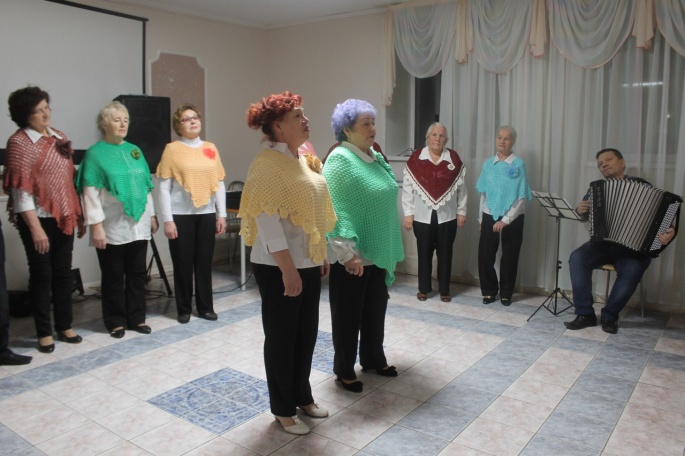 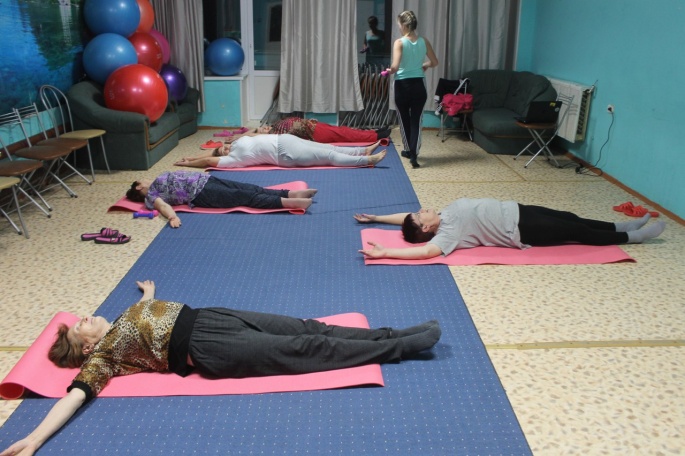 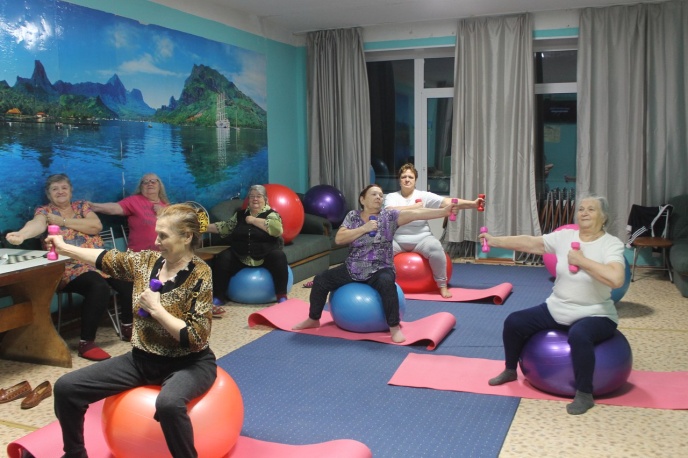 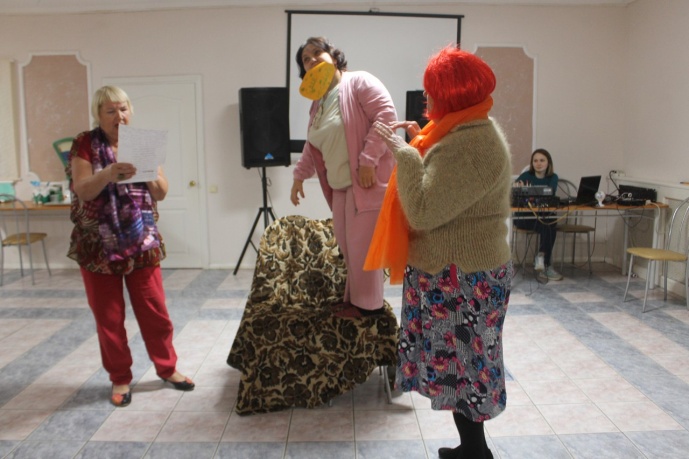 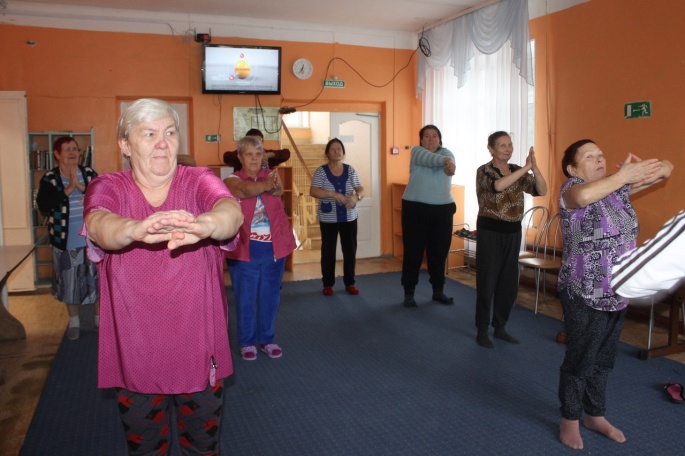 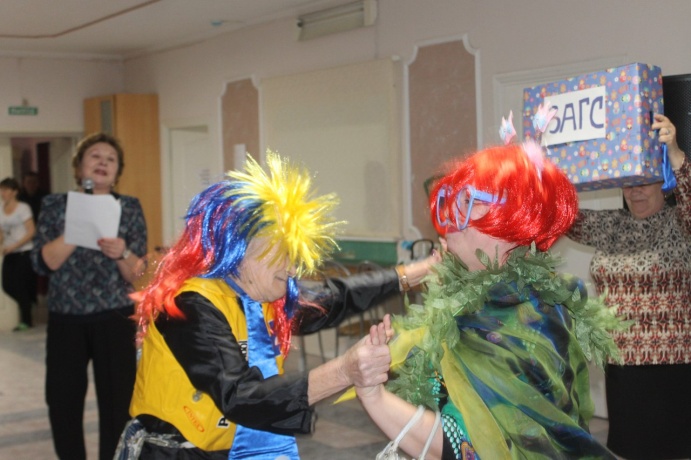 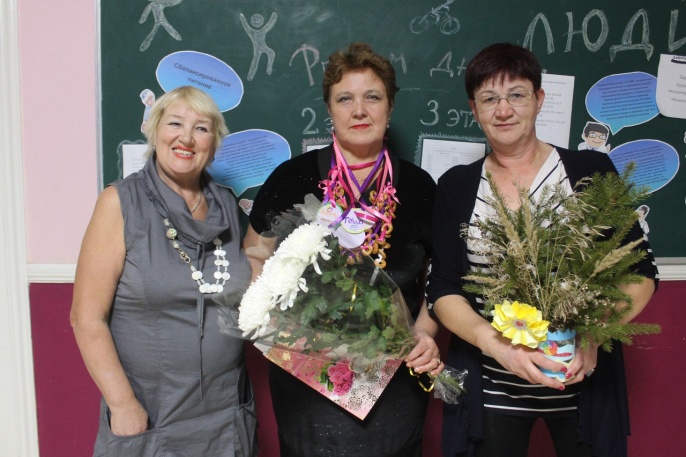 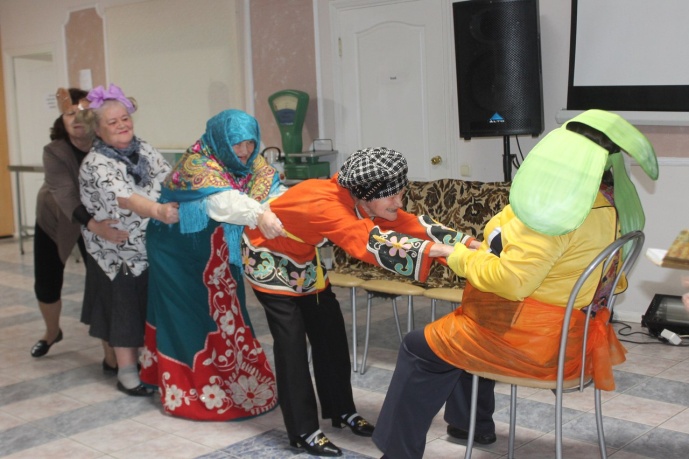 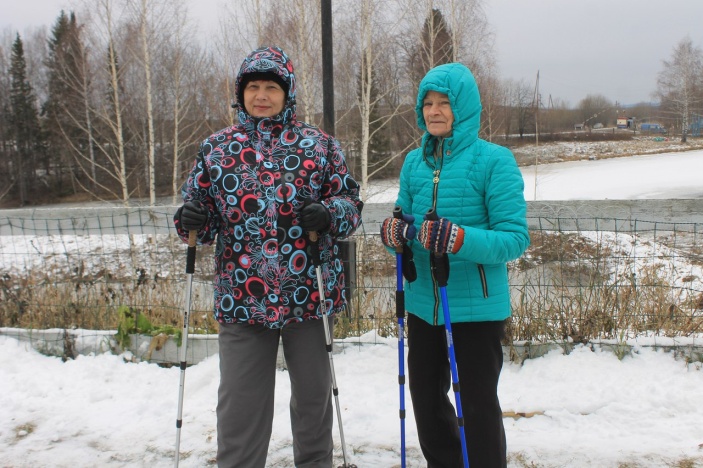 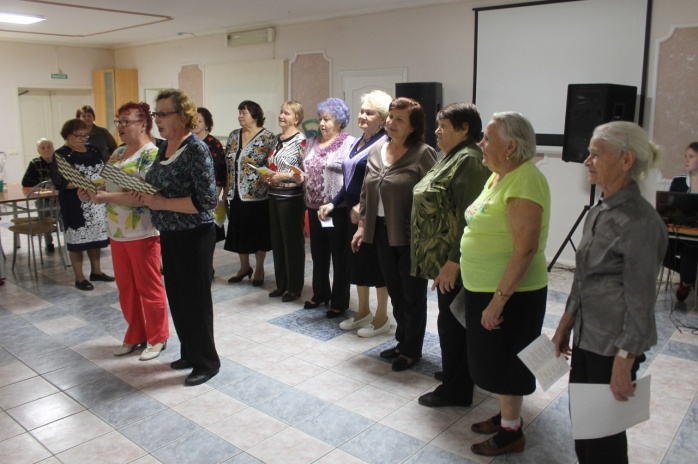 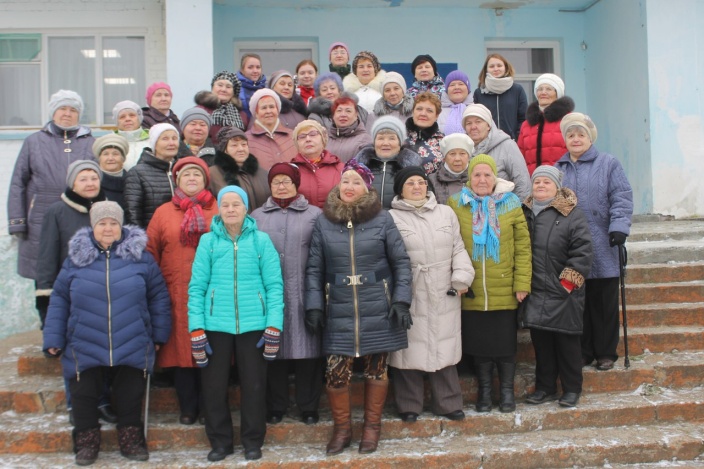 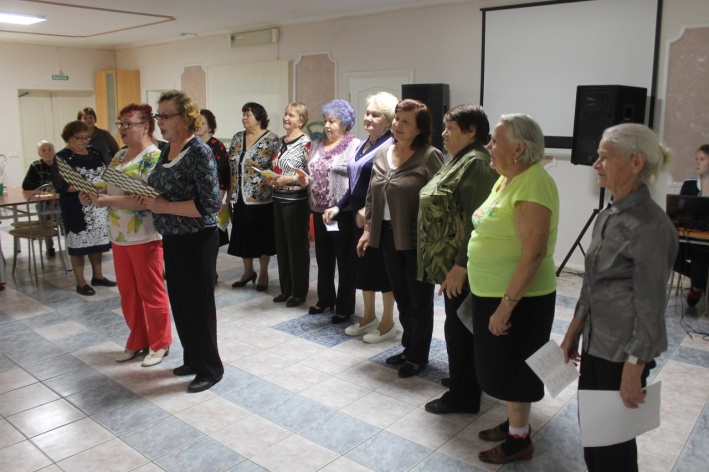 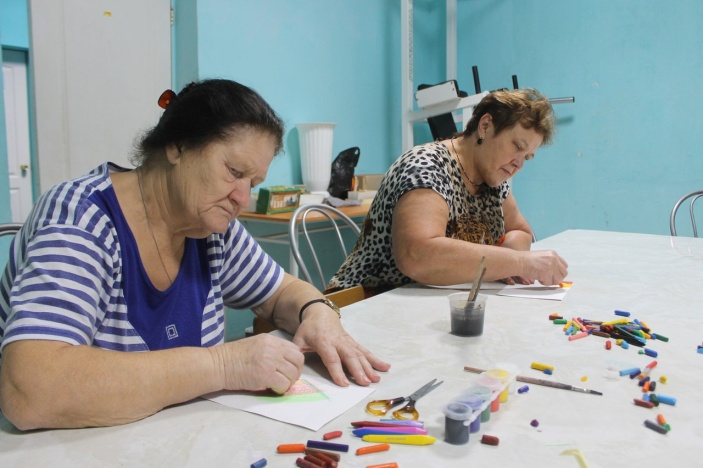 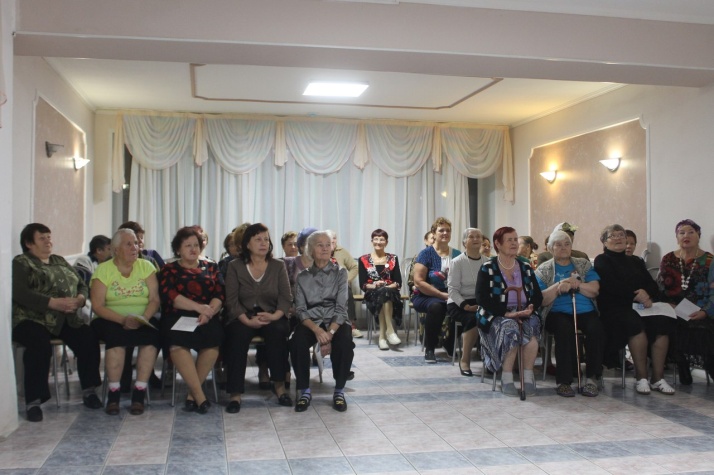 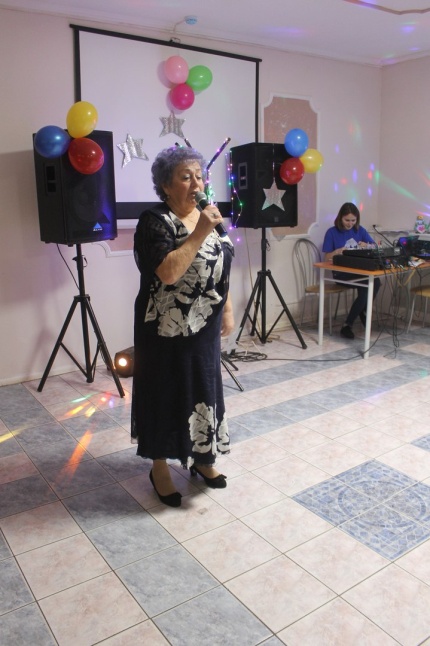 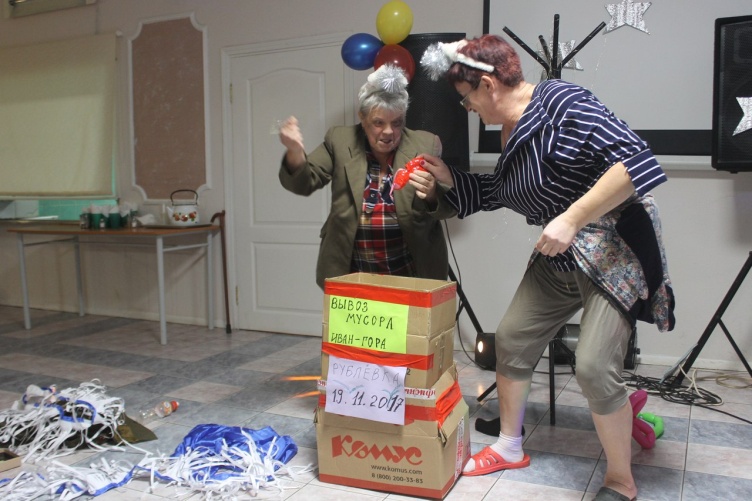 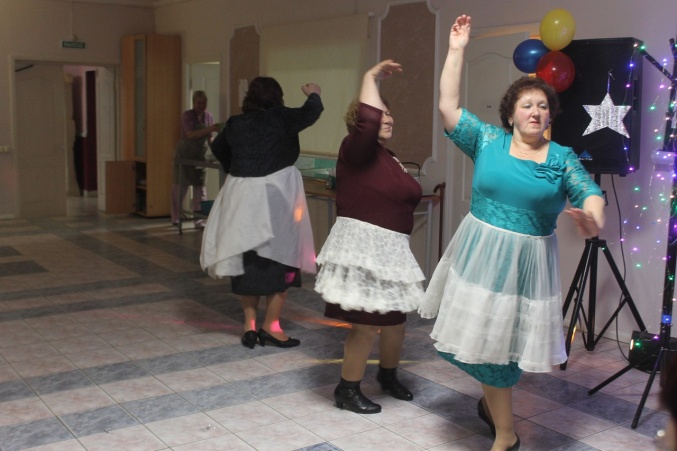 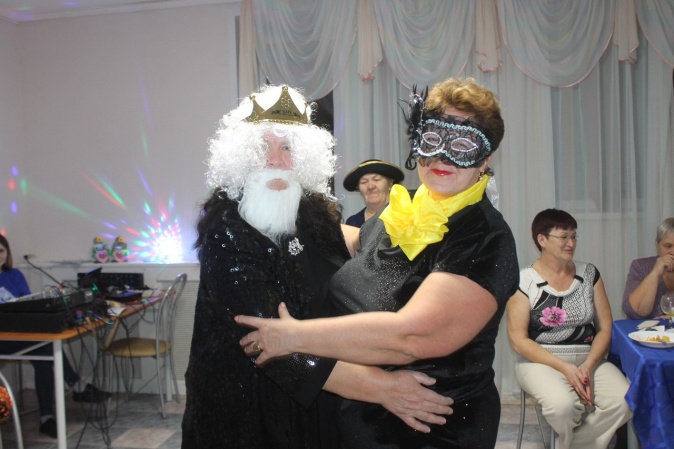 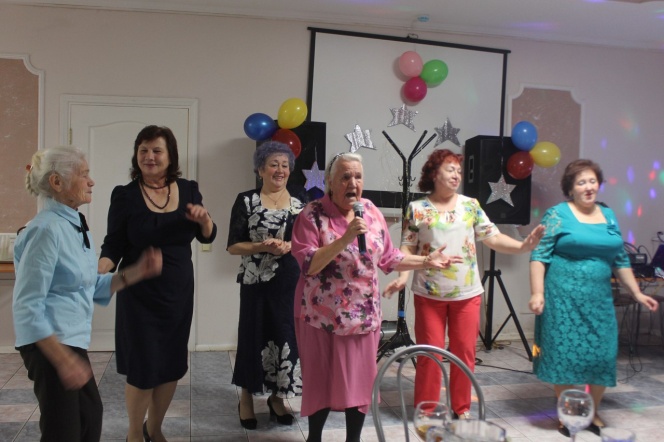 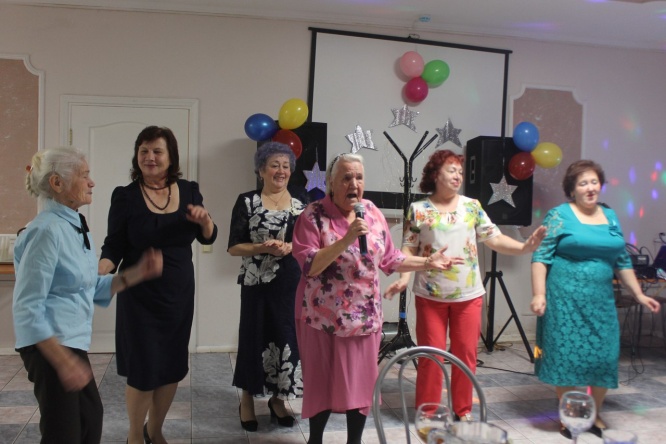 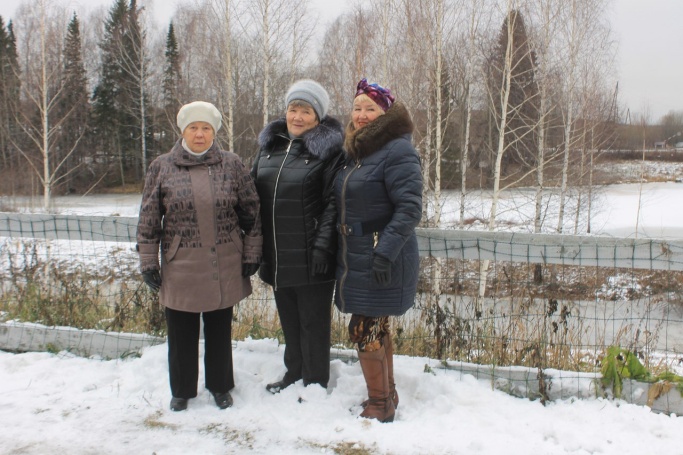 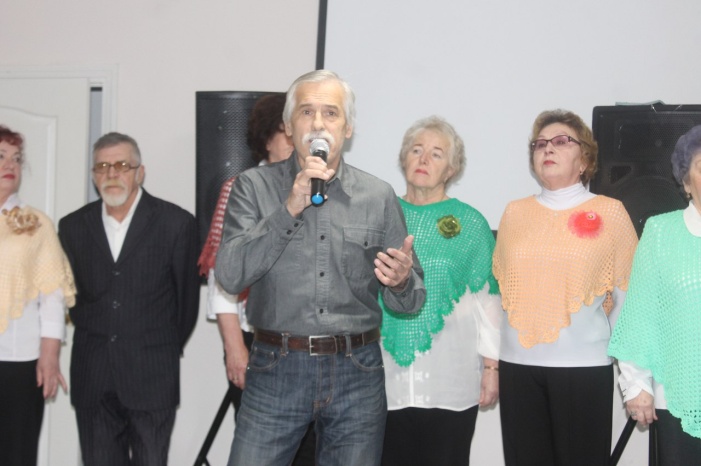 